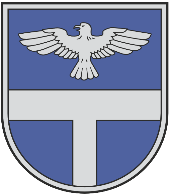 LATVIJAS REPUBLIKALĪVĀNU NOVADA PAŠVALDĪBAReģistrācijas Nr. 90000065595, Rīgas iela 77, Līvāni, Līvānu novads, LV – 5316,tālr.: 65307250, fakss: 65307255, e-pasts: pasts@livani.lvAPSTIPRINĀTSar Līvānu novada pašvaldības domes2024. gada 28. marta sēdes protokola Nr.3lēmumu Nr.3-42 NOLIKUMSMazo grantu projektu konkursam Līvānu novada pašvaldības līdzfinansējuma saņemšanaiIzdots saskaņā ar Pašvaldību likuma5. pantu,  10. panta pirmās daļas 21. punktu, 50. panta pirmo daļuI. VISPĀRĪGIE NOTEIKUMI1. Šis nolikums nosaka kārtību, kādā Līvānu novada pašvaldība (turpmāk – pašvaldība) piešķir līdzfinansējumu projektiem, kuru mērķis ir sabiedriskā labuma sniegšana un sabiedrisko aktivitāšu organizēšana Līvānu novada iedzīvotājiem. 2. Pašvaldība līdzekļus projektiem piešķir konkursa kārtībā. Līdzekļi projektu līdzfinansēšanai tiek plānoti pašvaldības kārtējā gada budžetā.3. Projektu pieteikumus savu mērķprogrammu īstenošanai var iesniegt:3.1. biedrības un nodibinājumi, to struktūrvienības, kuru juridiskā adrese ir Līvānu novadā un kas savu darbību veic Līvānu novada teritorijā;3.2. iedzīvotāju iniciatīvas grupas (ne mazāk kā 10 cilvēki), kas apvienojušās projekta realizācijai.4. Projektu konkurss tiek izsludināts ne retāk kā vienu reizi gadā. Projektu iesniegšanas laiku izsludina vismaz viena mēneša garumā. 5. Paziņojumu par konkursu publicē Līvānu novada pašvaldības informatīvajā izdevumā „Līvānu Novada Vēstis” un tīmekļvietnē www.livani.lv, pašvaldības sociālo tīklu profilos un paziņojums tiek izvietots uz LED ekrāna pie pašvaldības ēkas.II. KONKURSA MĒRĶI6. Atbalstīt radošus un sabiedriski nozīmīgus Līvānu novada iniciatīvas grupu projektus, kas veicina kultūras, izglītības, sporta, brīvā laika un vides sakopšanas aktivitāšu popularizēšanu, pilsētas un lauku iedzīvotāju iesaistīšanos šajās aktivitātēs. 7. Veicināt iedzīvotāju aktivitāti un līdzdalību aktuālu problēmu risināšanā, sekmējot viņu dzīves kvalitātes uzlabošanos, sadarbībā ar pašvaldību un nevalstiskajām organizācijām.III. PROJEKTU MĒRĶU PRIORITĀTE8. Projekti iesniedzami šādu sabiedrisko aktivitāšu rīkošanai un sabiedriskā labuma sniegšanai Līvānu novada iedzīvotājiem:8.1. vides aizsardzības pasākumu organizēšana;8.2. sabiedriski pieejamas teritorijas sakopšana un aktīvās atpūtas vietu veidošana;8.3. Līvānu pilsētas un novada atpazīstamības veicināšana caur radošiem projektiem, mākslas telpas, inovāciju un radošo industriju projektiem;8.4. idejiski jaunu, radošu un kvalitatīvu kultūras pasākumu rīkošana;8.5. veselīga dzīvesveida un drošas vides veicināšana;8.6. lietderīga brīvā laika pavadīšana bērniem un jauniešiem;8.7. sporta aktivitātes un pasākumi;8.8. mūžizglītības nodrošināšana un novada vēstures popularizēšana;8.9. sociāli mazaizsargāto un dažādu tautību iedzīvotāju integrācijas veicināšana, sabiedrības saliedēšana;8.10. jauniešu sociāli ekonomiskā izaugsme, konkurētspēja un iekļaušana sabiedrībā.IV. LĪDZFINANSĒJUMA PIEŠĶIRŠANAS NOSACĪJUMI9. Viens pretendents kārtējā gada laikā var iesniegt vienu projekta pieteikumu. Iesniegtais projekts var būt iepriekš atbalstītā projekta turpinājums. 10. Projektā pieprasītā pašvaldības līdzfinansējuma apmērs nedrīkst būt lielāks par EUR 1 500.00 (viens tūkstotis pieci simti eiro un 00 centi), nepārsniedzot 90% no projekta kopējām izmaksām. 	11. Projekta iesniedzējs nodrošina finansējumu ne mazāk kā 10% apmērā no projekta kopējās summas no saviem līdzekļiem naudā vai mantiskā izteiksmē (iekārtas, materiāli u.c.) vai kā brīvprātīgo darbu. Brīvprātīgā darba vērtība tiek aprēķināta atbilstoši minimālās darba algas likmei par stundu, ieguldīto iekārtu un materiālu vērtība tiek aprēķināta atbilstoši to vidējām tirgus cenām. 12. Pašvaldības līdzfinansējumu nepiešķir:  12.1. nekustamā īpašuma iegādei;12.2. ārvalstu braucieniem;12.3. pabalstiem un citiem līdzīgiem maksājumiem privātpersonām;12.4. nevalstisko organizāciju administratīvām izmaksām;12.5. peļņas gūšanas aktivitātēm;12.6. īstenotiem projektiem;12.7. politiskas ievirzes pasākumiem;12.8. ēdināšanas izdevumu segšanai;12.9. pretendentiem, kuri projektu pieteikumos nav paredzējuši iesniedzēja pašieguldījumu un/ vai  finansējumu vismaz 10% apmērā no kopējām projekta izmaksām;12.10. Projekta finansējumu nedrīkst ieguldīt privātīpašumā, ja materiālais ieguldījums  projekta īstenošanas rezultāta kļūst par neatņemamu nekustamā īpašuma daļu. Nosacījums neattiecas uz sakrālām būvēm un kapsētām;12.11. Projektā iekļautas aktivitātes nav savā starpā saistītas.13. Projekta aktivitātēm jānotiek Līvānu novadā. 14. Projekts tiek realizēts un pabeigts līdz kārtējā kalendārā gada 30. novembrim.15. Izmaksām jābūt tieši saistītām ar projekta īstenošanu. 16. Projekta izmaksas ir atbalstāmas tikai tādā gadījumā, ja ir iesniegtas izdevumus apliecinošo dokumentu kopijas.V. PROJEKTA PIETEIKUMA IESNIEGŠANA17. Pretendents iesniedz projekta pieteikumu ar pavaddokumentiem ne vēlāk kā līdz sludinājumā par konkursa izsludināšanu norādītā termiņa beigām.18. Projekta pieteikums iesniedzams latviešu valodā, datorrakstā, noformēts uz A4 formāta lapām. Pieteikums iesniedzams 1 oriģināleksemplārā:18.1. Ja pieteikumu iesniedz elektroniski, tam kopā ar pielikumiem jābūt parakstītam ar drošu elektronisko parakstu. 18.2. Ja pieteikumu iesniedz papīra formātā, tam kopā ar pielikumiem ir jābūt sanumurētam un caurauklotam /vai cauršūtam/. Projektu iesniedz slēgtā, aizlīmētā aploksnē, uz kuras norāda pieteicēju, projekta nosaukumu, norādi “Līvānu novada pašvaldības Mazo grantu projektu konkurss” un “neatvērt līdz konkursa termiņa beigām”.19. Elektroniski parakstītu pieteikumu iesniedz Līvānu novada pašvaldībai oficiālajā e-pastā: pasts@livani.lv  Ja pieteikumu iesniedz papīra formātā, pretendents projekta dokumentu oriģinālus iesniedz “Valsts un pašvaldības vienotajā klientu apkalpošanas centrā” (Līvānu novada pašvaldības ēkas 1. stāvā) vai nosūta pa pastu Līvānu novada pašvaldībai, Rīgas ielā 77, Līvāni, Līvānu novads, LV-5316 (sūtot pa pastu, pasta zīmogs ir ne vēlāk kā līdz konkursa beigu termiņa pēdējai dienai). 20. Lai piedalītos konkursā, pretendentam jāiesniedz:20.1. projekta pieteikums (pielikums Nr.1);20.2. projekta izmaksu tāme (pielikums Nr.2);20.3. saskaņojums ar nekustamā īpašuma īpašnieku, ja projektā ir paredzēta stacionāru pamatlīdzekļu izvietošana (piem. sporta laukumi, rotaļu laukumi, atpūtas vietas u.c.) par projektā plānoto darbību veikšanu īpašumā;20.4. nekustamā īpašuma īpašnieka apliecinājums par objekta turpmāku publisku pieejamību ikvienam iedzīvotājam, ja stacionārie pamatlīdzekļi uzstādīti/objekts labiekārtots privātajā nevis pašvaldības īpašumā;20.5. apliecinājums no sadarbības partneriem un/vai projekta līdzfinansētājiem par iesaistīšanos projekta aktivitātēs, konkrēti veicamajiem pienākumiem un plānoto finansējumu, ja plānots līdzfinansējums;20.6. citi projektu raksturojoši materiāli un pielikumi pēc pretendenta ieskatiem (rekomendācijas, pasākuma programmas, skices, u.c.):20.7.  iniciatīvas grupām – sanāksmes protokols (pielikums Nr.3) un pilnvarotā pārstāvja (projekta vadītāja) iesniegums brīvā formā par piekrišanu pārstāvēt iniciatīvas grupu projekta īstenošanas gaitā un veikt ar projekta ieviešanu saistītās  dokumentācijas parakstīšanu.21. Projektu konkursa nolikums un pieteikuma veidlapa ir pieejama pašvaldības tīmekļvietnē – www.livani.lv.22. Pretendents atbild par sniegto ziņu patiesumu.23.  Projekta pieteikumu pēc tā iesniegšanas nav atļauts grozīt.24.  Iesniegtos dokumentus pašvaldība atpakaļ neizsniedz. 25. Pretendenta iesniegtais projekta pieteikums ir apliecinājums tam, ka iesniedzējs ir iepazinies ar konkursa nolikumu, ievēro to pilnībā un uzņemas atbildību par nolikumā minēto noteikumu izpildīšanu. 26. Projekta iesniedzējs apņemas veikt visu nepieciešamo saskaņojumu saņemšanu no zemes īpašniekiem, kuru īpašumos tiks ieguldīts finansējums un nepieciešamajām institūcijām (pielikumā pievienojot saskaņojumu kopijas).27. Iegādātā un uzstādītā inventāra un aprīkojuma uzturēšanu apņemas veikt projekta iesniedzējs.VI. PROJEKTU PIETEIKUMU VĒRTĒŠANAS KRITĒRIJI28. Administratīvie vērtēšanas kritēriji (novērtē ar “jā” vai “nē”):28.1. projekta pieteikums ir iesniegts nolikumā noteiktajā termiņā; 28.2. projekta iesniedzējs atbilst nolikumā noteiktajām prasībām; 28.3. projekta pieteikums ir sagatavots latviešu valodā, datorrakstā, noformēts atbilstoši nolikumā norādītajām prasībām;28.4. projekta pieteikums atbilst konkursa mērķim;28.5. projektā plānotās aktivitātes atbilst atbalstāmajām aktivitātēm;28.6. projekta pieteikums satur visu prasīto informāciju;28.7. ir pievienoti nepieciešamie pielikumi;28.8. pieprasītais līdzfinansējums nepārsniedz konkursa nolikuma 10. punktā norādīto.29. Projekta pieteikums tiek virzīts vērtēšanai tālāk, ja atbilst visiem administratīvās vērtēšanas kritērijiem. Kritēriji 28.6. un 28.7. ir precizējami, pārējie kritēriji nav precizējami un, ja projekts neatbilst kādam no kritērijiem, tas tālāk netiek vērtēts.30. Kvalitatīvie vērtēšanas kritēriji (punktu sistēma)*:*par projektiem, kuri vērtēšanas laikā ir saņēmuši vienādu punktu skaitu, komisijas locekļi veic balsojumu. Vienāda balsojuma gadījumā izšķirošā balss pieder komisijas priekšsēdētājam.VII. KONKURSA KOMISIJA UN PROJEKTU PIETEIKUMU IZVĒRTĒŠANAS KĀRTĪBA31. Pretendentu iesniegtos dokumentus izvērtē ar Līvānu novada domes priekšsēdētāja rīkojumu izveidota konkursa komisija 7 komisijas locekļu sastāvā (turpmāk - komisija)32. Komisija ir lemttiesīga, ja tās sēdē piedalās vairāk nekā puse no komisijas locekļiem. 33. Komisijas sēdes tiek protokolētas. 34. Ja kāds no komisijas locekļiem pārstāv pretendentu vai ir pretendenta, kas iesniedzis projekta pieteikumu konkursam, radinieks (atbilstoši Interešu konflikta novēršanas likuma 1. panta pirmās daļas 6. punktam), viņam nav tiesību piedalīties vērtēšanā.35. Projektu pieteikumi  tiek atvērti komisijas sēdes laikā. 36. Konkursa komisija pirmajā kārtā izvērtē iesniegto projektu pieteikumu atbilstību nolikuma VI nodaļas prasībām. Ja projekta pieteikums neatbilst nolikuma VI nodaļas 28. punkta prasībām, projekta pieteikums netiek vērtēts un pretendents no tālākas līdzdalības konkursā tiek izslēgts.37. Konkursa komisija ir tiesīga no pretendenta pieprasīt papildu informāciju par projekta pieteikumu.38. Konkursa komisija izskata tikai termiņā iesniegtos pieteikumus.39. Komisijai ir tiesības pieaicināt ekspertus, kuriem ir padomdevēja tiesības.40. Komisijai ir tiesības pieaicināt projekta iesniedzēja pārstāvi papildu informācijas sniegšanai. 41. Pirmajā kārtā izvērtētie projekti, kuri atzīti par atbilstošiem vērtēšanas kritērijiem, tiek nodoti otrai kārtai, komisija balsojot sarindo tos prioritārā secībā. Vienāda rezultāta gadījumā noteicošais ir komisijas priekšsēdētāja balsojums;42. Otrajā kārtā norisinās iedzīvotāju balsojums elektroniskā veidā pašvaldības informatīvajos kanālos. Minimālais balsošanas periods - 7 kalendārās dienas. Balsošanas rezultātā projekti tiek sarindoti prioritārā secībā.43.  Kopējais rezultāts tiek iegūts no komisijas balsojuma rezultātiem, kas sastāda 50% un iedzīvotāju balsojuma rezultātiem, kas sastāda 50%, saranžējot projektus prioritārā secībā. Vienāda rezultāta gadījumā noteicošais ir komisijas balsojums. 44. Ņemot vērā pirmās un otrās kārtas rezultātus, komisija lemj atbalstīt projektus, kuri komisijas un iedzīvotāju balsojumu rezultātā ir saņēmuši visaugstāko novērtējumu un kuriem pietiek finansējuma.  45. Konkursa komisijas lēmums tiek fiksēts protokolā, kuru paraksta visi konkursa komisijas locekļi.46. Lēmums par atbalstītajiem projektiem un piešķirtā līdzfinansējuma apmēru tiek pieņemts 4 nedēļu laikā pēc projekta dokumentācijas iesniegšanas beigu termiņa.47. Vienas nedēļas laikā pēc komisijas lēmuma pieņemšanas, konkursa rezultāti tiek publicēti Līvānu novada pašvaldības oficiālajā tīmekļvietnē www.livani.lv.VIII. LĪGUMA NOSLĒGŠANA	48. Pašvaldība ar pretendentu vai tā pilnvaroto pārstāvi slēdz līgumu par līdzfinansējuma piešķiršanu atbalstītā projekta īstenošanai, līgumā nosakot: 48.1. līgumslēdzēju tiesības, pienākumus un atbildību; 48.2. finansēšanas un atskaišu par piešķirto līdzekļu izlietojumu iesniegšanas kārtību un termiņus; 48.3. projekta īstenošanas darbības pārraudzību un kontroli. IX. PROJEKTA DARBĪBAS KONTROLE	49. Projekta iesniedzējs, kurš saņēmis līdzfinansējumu, divu nedēļu laikā pēc projekta īstenošanas beigu termiņa, bet ne vēlāk kā līdz 15.decembrim iesniedz pašvaldībā: 49.1. projekta darbības un rezultātu pārskatu (pielikums Nr.4); 48.2. projekta Finansējuma izlietojuma atskaiti (pielikums Nr.5) un darījumus apliecinošo dokumentu (čekus, kvītis, pavadzīmes u.c.) kopijas;49.3. pavadvēstuli par projekta pārskata iesniegšanu;49.4. vismaz 5 projekta gaitas un projektā sasniegto rezultātu fotogrāfijas (labas kvalitātes, izmērs vismaz 2 MB) gan izdrukātā veidā, gan elektroniski nosūtot uz e-pastu: pasts@livani.lv. 50. Projekta īstenošanas laikā tā īstenotājs, saskaņojot ar konkursa komisiju, ir tiesīgs grozīt finansējuma apjomu starp projekta budžeta izdevumu pozīcijām ne vairāk kā 10 % apmērā no kopējās projekta summas, nepārsniedzot projekta kopējo summu.  Gadījumā, ja projekta iesnieguma kopējā budžeta tāme samazinās, lēmumu par projekta iesnieguma budžeta izmaiņām pieņem  konkursa komisija. Precizējot projekta iesniegumu, budžeta tāmes attiecināmo izmaksu kopsummu nevar palielināt.51. Pašvaldībai ir tiesības nepieciešamības gadījumā veikt projekta: 51.1. aktivitāšu norišu pārbaudi projekta īstenošanas laikā; 51.2. finanšu līdzekļu izlietojuma pārbaudi projekta īstenošanas laikā un viena gada laikā pēc projekta īstenošanas beigām; 51.3. ieviešanas termiņa pārskatīšanu, par to pieņemot domes lēmumu, ja projekta ieviešana aizkavējas saistībā ar objektīviem un pamatotiem apstākļiem, par kuriem ieviesējs ir rakstiski informējis pašvaldību.52. Ja projekts netiek īstenots noteiktajā termiņā un atbilstoši iesniegtajam projektam vai piešķirtais līdzfinansējums netiek izlietots paredzētajiem mērķiem un tiek fiksēti finanšu pārkāpumi, pašvaldība lemj par piešķirtā līdzfinansējuma atmaksu.Pielikumi: Projekta pieteikuma veidlapa (1. PIELIKUMS);Projekta izmaksu tāmes veidlapa (2. PIELIKUMS);Iniciatīvas grupas sanāksmes protokola veidlapa (3. PIELIKUMS);Projekta darbības un rezultātu pārskata veidlapa (4. PIELIKUMS);Projekta finansējuma izlietojuma atskaites veidlapa (5. PIELIKUMS).Domes priekšsēdētājs 								Andris VaivodsPielikums Nr.1NOLIKUMAMazo grantu projektu konkursam Līvānu novada pašvaldības līdzfinansējuma saņemšanaiProjekta pieteikuma veidlapa1. Informācija par projekta ieviesēju.1.1.Projekta iesniedzēja pilns nosaukums (juridiskais statuss ja ir) Vajadzīgo atzīmēt ar ( krustiņu x )□ biedrība□ nodibinājums□ iedzīvotāju iniciatīvas grupa □ cits1.2. Projekta koordinatora kontaktinformācija1.3. Projekta īstenotāju saraksts un pienākumi projektā (norādīt ne mazāk kā 10 cilvēki grupā.) Varat papildināt tabulu.2. Informācija par projektu.2.1. Projekta kopsavilkums 2.2. Projekta kopējais budžets2.3. Projekta nepieciešamības pamatojums: (projekta lietderības pamatojums un ieguvums sabiedrībai un/vai problēmas apraksts, piedāvātais risinājums, galvenie plānotie pasākumi, paredzamie rezultāti. Apraksts ne vairāk kā 40 rindas).2.4. Plānoto aktivitāšu, pasākumu apraksts (Sniedzot aktivitāšu aprakstu, lūdzu pēc iespējas precīzāk norādiet, kā šīs aktivitātes sekmēs projekta mērķa sasniegšanu). 2.5. Projekta aktivitāšu sasaiste ar Līvānu novada pašvaldības attīstības programmu 2019. – 2025. gadam (norādīt atbilstību pašvaldības attīstības programmas rīcību plānam, ar X atzīmēt atbilstošāko, atzīmēt 1 rīcību) 2.6. Kas ir telpu (nama) vai zemes īpašnieks, kur tiks īstenots projekts: (ja projekts ir saistīts ar konkrētu telpu izmantošanu, remontdarbiem un aprīkojuma vai iekārtu uzstādīšanu). 2.7. Projekta publicitātes nodrošināšana: 3. Projekta izmaksas /budžets (EUR)  (ja nepieciešams, varat pievienot papildus ailes)4. Pielikumi:.4.1. Iniciatīvas grupām jāiesniedz dalībnieku saraksts (Vārds, uzvārds, dzīves vieta, tālrunis, paraksts, personas kods).4.2. Iniciatīvas grupām jāiesniedz sanāksmes protokols un pilnvarotā pārstāvja (projekta vadītāja) iesniegums brīvā formā par piekrišanu pārstāvēt iniciatīvas grupu projekta īstenošanas gaitā un veikt ar projekta ieviešanu saistītās  dokumentācijas parakstīšanu.4.3. Saskaņojumi (projekta realizācijai nepieciešamie saskaņojumi no privātpersonām, institūcijām)u.c.Pielikums Nr.2NOLIKUMAMazo grantu projektu konkursam Līvānu novada pašvaldības līdzfinansējuma saņemšanaiProjekta izmaksu tāme*Izdevumu pozīcijā jānorāda arī izdevumu mērķi un pamatojums (piemēram: transporta izdevumi ansambļa nokļūšanai uz festivālu)** Projekta pieteicējam jāparedz finansējums naudā vai mantiskā ieguldījumā vai kā brīvprātīgo darbu u.c.) ne mazāk kā 10 % no kopīgā pašvaldībai pieprasāmā līdzfinansējuma. Ja finansējums tiek nodrošināts mantiskā ieguldījumā vai brīvprātīgā darba veidā, papildus tiek aizpildīta 2.1.tabula.Mantiskā ieguldījuma vai brīvprātīgā darba novērtējuma aprēķins (EUR)PIEMĒRSProjekta vadītājs       .............................................../Vārds, uzvārds/Iedzīvotāju apvienības vai NVO vadītājs.............................................../Vārds, uzvārds/Pielikums Nr. 3Iniciatīvas grupas “________________________________________” (nosaukums)   sanāksmesPROTOKOLS______________________________________(sanāksmes norises vieta)202__.gada ___. ___________Piedalās (vārds, uzvārds, personas kods): 1……………………………………………….2……………………………………………….3……………………………………………….4……………………………………………….5……………………………………………….Sanāksmi vada (vārds, uzvārds, personas kods): ________________________________ Protokolē (vārds, uzvārds, personas kods): ________________________________ Darba kārtībā: 1.Par dalību Līvānu novada pašvaldības līdzfinansētajā Mazo grantu projektu konkursā;2. Par pilnvarojuma piešķiršanu.1. Par dalību Līvānu novada pašvaldības līdzfinansētajā Mazo grantu projektu konkursā___________________(Sēdes vadītāja vārds, uzvārds) informē iniciatīvas grupas dalībniekus par iespēju piedalīties Līvānu novada pašvaldības līdzfinansētajā Mazo grantu projektu konkursā 202__.gadā, iepazīstina ar izstrādāto projekta “_____________________________________________” (projekta nosaukums) pieteikumu.Iniciatīvas grupas dalībnieki, atklāti balsojot, vienbalsīgi nolemj piedalīties Līvānu novada pašvaldības līdzfinansētajā 202__.gada Mazo grantu projektu konkursā, iesniegt un īstenot projektu ________________________________ (projekta nosaukums).2. Par pilnvarojuma piešķiršanu___________________(Sēdes vadītāja vārds, uzvārds)  informē par nepieciešamību pilnvarot vienu no iniciatīvas grupas dalībniekiem pārstāvēt iniciatīvas grupu visos ar projekta īstenošanu saistītajos jautājumos un parakstīt projekta dokumentāciju.Iniciatīvas grupas dalībnieki, atklāti balsojot, vienbalsīgi nolemj pilnvarot ____________________ (Vārds, uzvārds, personas kods) pārstāvēt iniciatīvas grupu ___________________ ________________________(grupas nosaukums) projekta ___________________________ _____________________________(nosaukums) īstenošanas gaitā un veikt ar projekta ieviešanu saistītās dokumentācijas parakstīšanu.Sanāksmes dalībnieki:…… (paraksts, atšifrējums)…….Sanāksmes vadītājs: 			________________(paraksts, atšifrējums)Sanāksmi protokolēja: 				       (paraksts, atšifrējums)Pielikums Nr. 4NOLIKUMAMazo grantu projektu konkursam Līvānu novada pašvaldības līdzfinansējuma saņemšanaiPROJEKTA DARBĪBAS UN REZULTĀTU PĀRSKATSLīvānu novada pašvaldībaiRīgas ielā 77, Līvāni, Līvānu novads, LV-5316Pielikums Nr. 5NOLIKUMAprojektu konkursam Līvānu novada pašvaldības līdzfinansējuma saņemšanai_____________________________________________(Iedzīvotāju apvienības vai NVO nosaukums, Reģ. nr.)________________________________(adrese)Par projekta finansējuma izlietojumu_____________________________________________________________realizācijā(projekta nosaukums)Saskaņā ar ________g.__________________ līgumu Nr._____ projekta finansējums ir izlietots šādi:Pavisam kopā izlietoti: EUR __________ (_______________________________)                                                (summa vārdiem)Pielikumā attaisnojoši dokumenti uz _____________lapām.Pievienoto dokumentu saraksts:1......2......__________________________		_________________________________                 /paraksts/			               /paraksta atšifrējums/	 __________________________    /datums/Vērtēšanas kritērijsVērtējums(punkti)KomentārsProjekta iesniegumam ir pievienoti visi nepieciešamie dokumentiJa visi dokumenti iesniegti: 2 punktiProjekta aktualitātes, tā sabiedriskās nozīmes un atbilstības konkursa mērķiem pamatojumsProjektā skaidri aprakstīta un pamatota projekta aktualitāte, pamatots, kā tiks sasniegts mērķis, ir pamatota vajadzība, projekta mērķis ir konkrēts, reāls, sasniedzams un izmērāms, ir aprakstīti aktivitātēm nepieciešamie resursi un ieguldījumi, plānotās aktivitātes sasniedz rezultātus: 2 punktiProjektā nav skaidri (vai ir tikai daļēji) aprakstīta un pamatota projekta aktualitāte, nav skaidri (vai ir tikai daļēji) pamatots, kā tiks sasniegts mērķis, daļēji pamatota vajadzība, projekta mērķis ir vispārīgs un nav izmērāms, nav skaidri aprakstīti aktivitātēm nepieciešamie resursi un ieguldījumi, nav skaidrs vai plānotās aktivitātes pilnībā sasniedz rezultātus: 1 punktsProjektā nav skaidri aprakstīta un pamatota projekta aktualitāte, nav pamatots, kā tiks sasniegts mērķis, nav pamatota vajadzība, projekta mērķis ir vispārīgs un nav izmērāms, nav aprakstīti aktivitātēm nepieciešamie resursi un ieguldījumi, nav skaidrs, vai plānotās aktivitātes pilnībā sasniedz rezultātus: 0 punktiProjekta oriģinalitāte, radošums un inovācija Projekta ideja ir orģināla, radoša un inovatīva: 3 punktiProjekta ideja ir daļēji orģināla, radoša un inovatīva: 1 punktsProjekta ideja nav orģināla, radoša un inovatīva: 0 punktsProjekta īstenošanas gaitā sasniedzamie rezultātiProjekta rezultāti ir reāli, sasniedzami, izmērāmi un tie ir vērsti uz projekta mērķa sasniegšanu: 2 punktiProjekta rezultāti ir daļēji reāli, iespējams, ka arī sasniedzami, daļēji izmērāmi un tie pilnībā neatbalsta projekta mērķa sasniegšanu: 1 punktsProjekta rezultāti nav reāli, grūti sasniedzami, nav izmērāmi un tie nav vērsti uz projekta mērķa sasniegšanu: 0 punktiPiedāvāto ideju ilgtspējaProjekta iesniegumā ir pamatota idejas ilgtspēja ilgākā laika periodā (2-3 gadi) pēc projekta īstenošanas: 3 punktiProjekta iesniegumā nav vai ir daļēji pamatota idejas ilgtspēja ilgākā laika periodā (1-2 gadi) pēc projekta īstenošanas: 2 punktiProjekts tiek īstenots kā vienreizējs pasākums un ilgtspējas nodrošināšana nav paredzēta: 1 punktsProjekta iesniedzēja līdzfinansējums plānotajai aktivitāteiProjekta līdzfinansējums ir skaidri norādīts un ir nodrošināts atbilstošā līmenī: 1 punktsProjekta līdzfinansējums nav norādīts un nav skaidri aprakstīts, kā tas tiks nodrošināts nepieciešamajā līmenī: 0 punktiTāmē iekļauto izdevumu nepieciešamība aktivitāšu īstenošanai Tāmē norādītās izmaksu pozīcijas ir nepieciešamas mērķa sasniegšanai, izmaksas: 2 punktiTāmē atsevišķas norādītās izmaksu pozīcijas ir neatbilstošas 1 punktsTāmē norādītās izmaksu pozīcijas neatbilst mērķa sasniegšanai vai izmaksas/cenas ir nepamatoti augstas: 0 punktiProjekta nosaukumsBiedrības, nodibinājuma nosaukums, reģistrācijas numurs vai grupas nosaukums un pilnvarotās personas vārds, uzvārds, personas kodsReģistrācijas datums un numurs Aizpilda Līvānu novada pašvaldībaSaņemts: _____________ ______________________ Numurs: ______________Vārds, uzvārdsPasta adreseTālrunis E-pasts (ja ir )Nr.p.k.Vārds, uzvārdsPienākumi projekta īstenošanā1.2.3.Projekta mērķis: (Ko vēlaties izdarīt/sasniegt?)Veicamie uzdevumi: (Kādi darbi veicami, lai sasniegtu projekta mērķi?)Projekta mērķa auditorija: (Kas būs projekta rezultātu lietotāji? Kas varēs gūt labumu no projekta rezultātiem?)Sasniedzamie rezultāti: (izmērāmi, skaitliski, kā tie izskatīsies dabā vai būs vērojami plānotajās aktivitātēs):Projekta īstenošanas laiks:(realizācijas laiks „ no – līdz”)Kopējais projekta budžets                                               EURPašvaldības līdzfinansējums                                               EURPretendenta finansējums vai finansējums no citiem finanšu avotiem, ja tas tiks piesaistīts, lai realizētu projektu                                               EURNr.p.k.Aktivitātes nosaukumsAktivitātes aprakstsĪstenošanas mēnesis1.2.3.4.5.UZDEVUMS 1.1.1. Attīstīt pamata dzīves prasmes un radošumu Līvānu novada pirmsskolas izglītības iestādes un izglītības iestāžu pirmsskolas grupu audzēkņiemUZDEVUMS 1.2.1. Palielināt atbalstu vispārējās izglītības iestādēm izglītojamo individuālo kompetenču attīstībaiUZDEVUMS 1.2.2. Nodrošināt kompetenču izglītības aktivitātes praktisko iemaņu un radošās kapacitātes attīstībai novada izglītības iestāžu izglītojamajiemUZDEVUMS 1.3.1. Nodrošināt mūžizglītības un pašīstenošanās pasākumus Līvānu novada iedzīvotāju uzņēmējdarbības, darba iemaņu, prasmju un personīgās individualitātes attīstībaiUZDEVUMS 2.1.1. Uzlabot uzņēmējdarbības nodrošinošu un atbalstošu institūciju darbības kvalitāti un pakalpojumu attīstībuUZDEVUMS 2.1.2. Nodrošināt Līvānu novada industriālā un kultūrvēsturiskā mantojuma saglabāšanu un popularizēšanu ekonomiskās vides attīstīšanaiUZDEVUMS 2.1.3. Organizēt uzņēmējdarbības motivējošus pasākumusUZDEVUMS 2.1.4. Organizēt pasākumu kompleksu ekonomiski aktīvu teritoriju attīstībaiUZDEVUMS 2.2.1. Uzlabot Līvānu novada iedzīvotāju dzīvojamā fonda kvalitāti un pieejamībuUZDEVUMS 2.2.2. Nodrošināt veselības aprūpes un sociālo pakalpojumu pieejamību un attīstību Līvānu novadāUZDEVUMS 2.2.3. Nodrošināt izglītības pakalpojumu kvalitāti un pieejamību Līvānu novadāUZDEVUMS 2.2.4. Nodrošināt kultūras pakalpojumu pieejamību un dažādošanu, rekreācijas teritoriju izveidi un labiekārtošanu Līvānu novadā saturīga brīvā laika pavadīšanaiUZDEVUMS 2.2.5. Nodrošināt sporta un aktīvās atpūtas iespēju pieejamību un kvalitāti Līvānu novadāUZDEVUMS 2.3.1. Nodrošināt pievilcīgas Līvānu novada apkārtējās teritorijas radīšanu un uzturēšanuUZDEVUMS 2.3.2. Nodrošināt vides kvalitātes saglabāšanu, dabas resursu uzlabošanu un vides risku mazināšanu Līvānu novada teritorijāUZDEVUMS 2.4.1. Nodrošināt pašvaldības autoceļu un ielu infrastruktūras atjaunošanu un kvalitātes uzlabošanuUZDEVUMS 2.4.2. Veikt energoefektivitātes pasākumusUZDEVUMS 2.4.3. Attīstīt un uzlabot komunālo pakalpojumu kvalitāti un pieejamībuUZDEVUMS 2.5.1. Radīt un attīstīt piemērotu tehnisko infrastruktūru uzņēmējdarbības attīstības veicināšanai Līvānu novadāUZDEVUMS 2.6.1. Uzlabot un pilnveidot valsts un pašvaldības sniegto pakalpojumu klāstu Līvānu novadāUZDEVUMS 2.6.2. Nodrošināt pašvaldības sniegto pakalpojumu pieejamības un kvalitātes uzlabošanuUZDEVUMS 2.6.3. Nodrošināt pašvaldības un nozaru attīstības plānošanas procesu nepārtrauktībuIzdevumu/budžeta pozīcijaAprēķins izdevumu pamatojumam(vienību skaits x samaksa par 1 vienību ) Pašvaldības līdzfinansējumsCits finansējumsKopāKopāNr.Izdevumu pozīcijas*Pieprasāmais līdzfinansējums no pašvaldības EURFinansējuma apjoms EUR (ne mazāk kā 10%)Finansējuma veids (nauda, mantiskais ieguldījums vai brīvprātīgais darbs) **KopāEUREUR KOPĀ:EUR KOPĀ:Kopā % no kopējām izmaksām:Kopā % no kopējām izmaksām:X100%Izdevumu pozīcijas Nr.Ieguldījuma veidsVienībaVienības izcenojums (EUR)Vienību daudzumsIzmaksas kopā (EUR)1.DegvielaLitri1,252025,002.Brīvprātīgais darbsstundas3,125 40125,001. PROJEKTA NOSAUKUMS2. pROJEKTA iesniedzējA ORGANIZĀCIJA2. pROJEKTA iesniedzējA ORGANIZĀCIJA2. pROJEKTA iesniedzējA ORGANIZĀCIJAIedzīvotāju apvienības vai NVO  nosaukums  (juridiskais statuss)Adrese (juridiskā un pasta)TālrunisE-pasts3. projekta vadītājs (kontaktpersona)3. projekta vadītājs (kontaktpersona)3. projekta vadītājs (kontaktpersona)Vārds, uzvārdsVārds, uzvārdsAdreseAdreseTālrunisTālrunisE-pastsE-pasts4.projekta rezultātiAprakstiet vai projektu izdevās īstenot kā sākotnēji plānots, vai tika sasniegts projektā izvirzītie mērķi. Ja nē, kādi tam bija iemesli. Raksturojiet projektā veiktās aktivitātes. Norādiet kāds bija finansējuma sadalījums starp projekta aktivitātēm.5. projekta ieguvumiNorādiet gan tiešos ieguvējus, gan tos, kurus projekta rezultāti ietekmēs netieši. Miniet konkrētus skaitļus. Raksturojiet, kādas atziņas guvāt, realizējot projektu.6. Projekta īstenošanas periods6. Projekta īstenošanas periods6. Projekta īstenošanas periods6. Projekta īstenošanas periodsProjekta sākums: (diena, mēnesis, gads)Projekta nobeigums: (diena, mēnesis, gads)7. Paraksti7. Paraksti20__. gada _____ ._________________Iedzīvotāju apvienības vai NVO vadītājs / vārds, uzvārds/                                                      _________________                      z.v.                                     (paraksts)Projekta vadītājs / vārds, uzvārds/                                                      _________________                                                                (paraksts)8. Pielikumi 1.Dalībnieku saraksti2. Fotogrāfijas3. PUBLIKĀCIJASN.p.k.Projekta izdevumu pozīcija saskaņā ar 2.pielikumu „Projekta izmaksu tāme”Darījumu apliecinošā dokumenta nosaukums, numurs un datums 
(kvītis, EKA čeks, pavadzīme)Izmaksu apliecinošā dokumenta nosaukums, numurs un datums(maksājuma uzdevums, kases izdevumu orderis vai avansa norēķins)Summa (EUR),
 tai skaitā:Summa (EUR),
 tai skaitā:N.p.k.Projekta izdevumu pozīcija saskaņā ar 2.pielikumu „Projekta izmaksu tāme”Darījumu apliecinošā dokumenta nosaukums, numurs un datums 
(kvītis, EKA čeks, pavadzīme)Izmaksu apliecinošā dokumenta nosaukums, numurs un datums(maksājuma uzdevums, kases izdevumu orderis vai avansa norēķins)Pašvaldības līdzfinansējumsProjekta iesniedzēja līdzekļiKopā, EURKopā, EURKopā, EURKopā, EURKopā %Kopā %Kopā %Kopā %